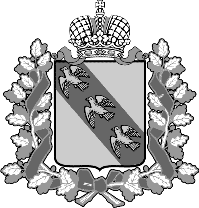 РОССИЙСКАЯ ФЕДЕРАЦИЯ ПРАВИТЕЛЬСТВО КУРСКОЙ ОБЛАСТИМИНИСТЕРСТВО ТРАНСПОРТА И АВТОМОБИЛЬНЫХ ДОРОГ КУРСКОЙ ОБЛАСТИПРИКАЗг. Курск В соответствии с постановлениями Губернатора Курской области 
от 19.09.2022 № 261-пг «Об утверждении структуры исполнительных органов Курской области», от 05.03.2011 № 65-пг «Об утверждении Положения о Министерстве транспорта и автомобильных дорог Курской области», ПРИКАЗЫВАЮ:1. В наименовании, пункте 1 приказа комитета транспорта 
и автомобильных дорог Курской области от 10.12.2020 № 299 
«Об утверждении Порядка представления гражданами, претендующими 
на замещение должностей государственной гражданской службы Курской области в комитете транспорта и автомобильных дорог Курской области, 
а также государственными гражданскими служащими комитета транспорта и автомобильных дорог Курской области сведений о доходах, расходах, 
об имуществе и обязательствах имущественного характера» (в редакции приказа от 09.07.2021 № 170) слово «комитет» в соответствующих падежах заменить словом «Министерство» в соответствующих падежах.2. Внести в Порядок представления гражданами, претендующими 
на замещение должностей государственной гражданской службы Курской области в комитете транспорта и автомобильных дорог Курской области, 
а также государственными гражданскими служащими комитета транспорта и автомобильных дорог Курской области сведений о доходах, расходах, 
об имуществе и обязательствах имущественного характера, утвержденный указанным приказом (далее – Порядок), следующие изменения:1) в наименовании и по всему тексту слово «комитет» 
в соответствующих падежах заменить словом «Министерство» 
в соответствующих падежах;2) по всему тексту слова «отдел юридической и кадровой работы» 
в соответствующих падежах заменить словами «управление контрольно-надзорной деятельности» в соответствующих падежах;3) пункт 3 после слов «от 15 октября 2019 г. № 205» дополнить словами «(с последующими изменениями и дополнениями)»;4) в пункте 14 слово «Администрации» заменить словами «Губернатора и Правительства».3. Приказ вступает в силу со дня его подписания.4. Контроль за исполнением настоящего приказа оставляю за собой. О внесении изменений в приказ комитета 
транспорта и автомобильных дорог
Курской области от 10.12.2020 № 299Министр			        С.В. Солдатенков